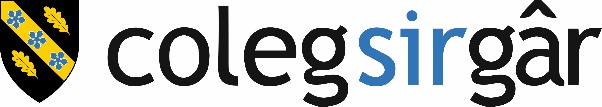 Registered with the Information Commissioner’s Office (ICO): Coleg Sir Gar (Z6543042) June 2018 V1Privacy notice for Learners: Inspiring Skills Excellence in Wales IntroductionTaking part in Inspiring Skills Excellence in Wales is dependent on you providing personal data.  Coleg Sir Gar as the project manager (hereafter, the College) will be the data controller for the personal information you provide.  The College will use this information to administer and manage the Inspiring Skills Excellence project in Wales including entering and supporting you in students in have a go activity and skills competitions. The project is funded by the Welsh Government and supported via the European Social Fund (ESF).  What will the College use your information for?The College will use your data to:Organise project activityTrack your progress and successPromote and market project activities in line with Welsh Government expectationsCommunicate with you about project activityInvite you to revenant project eventsYour rights and choicesUnder the General Data Protection Regulation (GDPR) you have the right to:access the personal data the College holds on yourequire the College to rectify inaccuracies in that dataobject to processing on grounds relating to your particular situation (in some circumstances)restrict processing (in some circumstances)have your data erased (in certain circumstances)lodge a complaint with the Information Commissioner’s office (ICO) who is the independent regulator for data protectionHow long will the College keep your information?ContactsFor details about the information the College holds and its use, or if you wish to exercise your rights under the GDPR, please see contact below:To contact the Information Commissioner’s Office, please see details below:Notifications of changesIf the College intends to use your data in a different way from that stated at the time of collection, you will be notified. All of the College’s processing will be in compliance with the extant data protection legislation. Updates to the privacy notice will be available on www.inspiringskills.walesWhat personal information about you is collected and used by the College?Some of the data collected by us will be personal data and/or special category data as defined in the General Data Protection Regulation which includes:Personal DataSurname and Forename(s)Address (Home) and PostcodesTelephone numberE-mail addressGenderDate of birthEthnicityCorrespondence preference - Welsh / EnglishEmployment status Employer detailsAdditionally there is data about you which is defined as special category data. Providing this data is optional and will include;EthnicityDisability typeHealth conditionWho we share your Data with Welsh Government, who fund the project  Partners who work collaboratively with the project for the purposes of delivery (ie staff at organising colleges who arrange skills competitions) Marketing agencies appointed by the Welsh Government, for promotional purposes Sector champions appointed to provide specialist  project support Security Arrangements for your data held by the CollegeThe data the College collects about you will be stored in an access controlled secure database which is regularly tested for safety and integrity.DescriptionRetentionCompetitors personal detailsUpto 3 years after Project closure.Data Protection Officer Coleg Sir GarGraig Campus  Sandy Road Llanelli SA15 4DNdataprotectionofficer@colegsirgar.ac.ukWycliffe House Water LaneWilmslow CheshireSK9 5AF029 2067 8400 (Wales helpline) or 0303 123 1113 (UK helpline)Home | ICO